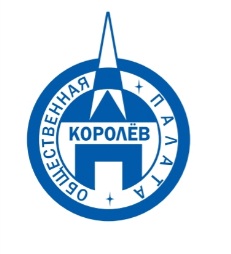 Общественная палата
    г.о. Королёв МО                ул.Калинина, д.12/6Акт
осмотра санитарного содержания контейнерной площадки (КП) 
согласно новому экологическому стандартуМосковская обл. «08» января 2021 г.г.о.Королев, ул. Грабина, д.19   (адрес КП)Комиссия в составе:  Кошкиной Любови Владимировны -  председателя комиссии,                      Сильянова Тамара Александровна – член комиссии,По КП г.о. Королев,  ул. Грабина, д.19Результаты осмотра состояния КП комиссиейПрочее /примечания:Во время новогодних каникул контроль за соблюдением графика вывоза отходов и содержанием контейнерных площадок (КП) усилен со стороны Общественной палаты г.о.Королев. 08 января мобильная группа проверила содержание КП по адресу ул. Грабина, д.19.Контрольные мероприятия показали: объект соответствует требованиям действующего законодательства. График вывоза мусора не нарушен.Замечание – нарушено содержание придомовой территории (подходы к КП, и территория площадки не очищены от снега). По данным проверки составлен Акт, который будет направлен в Управляющую компанию АО "Жилкомплекс" для устранения замечанийПодписи: 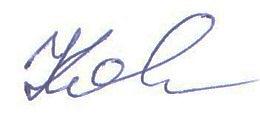 Кошкина Л.В. 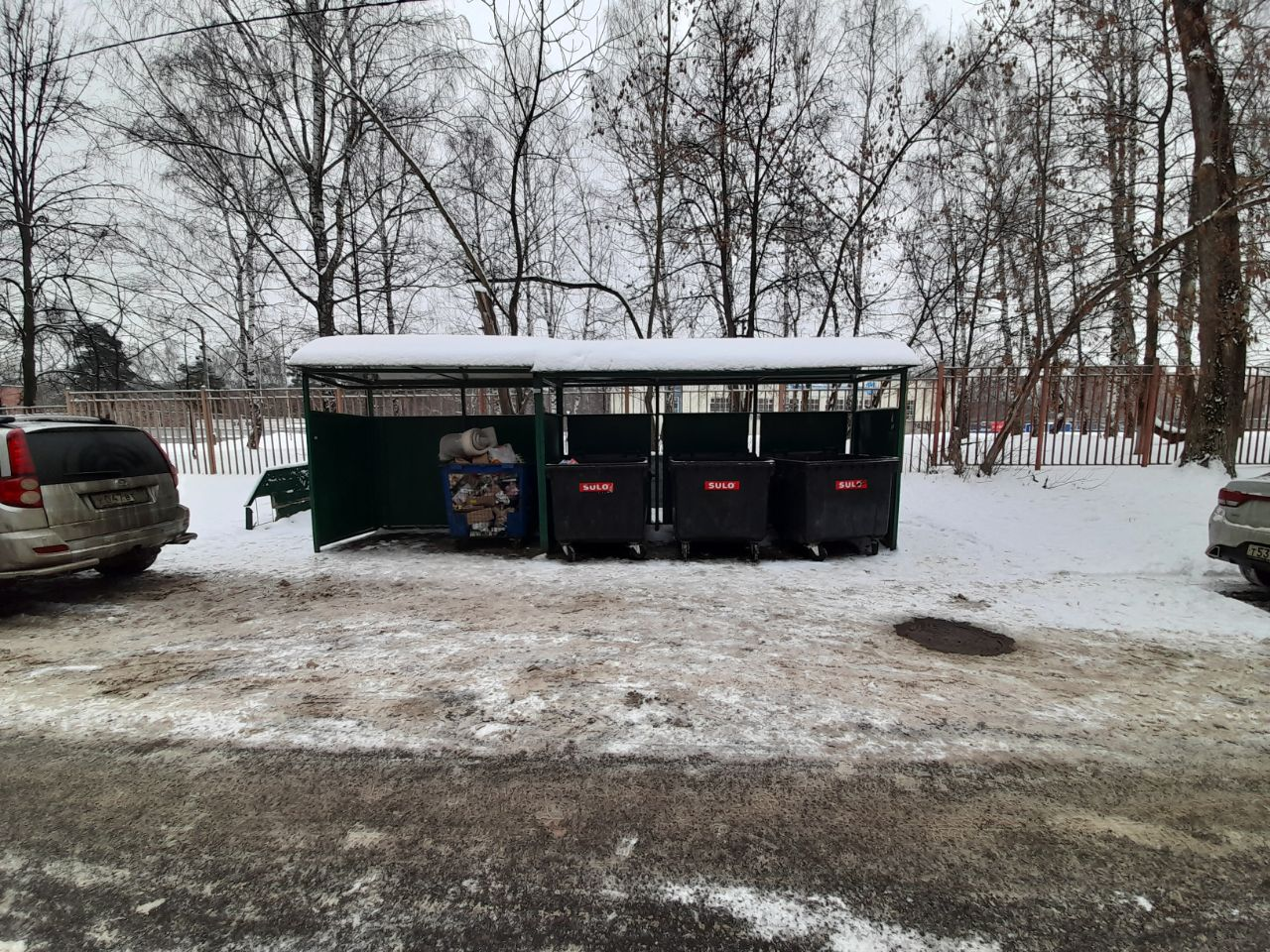 №Критерии оценки контейнерной площадкиБез нарушенийНарушения1Наполнение баков+2Санитарное состояние+3Ограждение с крышей (серые баки под крышей) +4Твёрдое покрытие площадки+5Наличие серых/синих контейнеров (количество)3/36Наличие контейнера под РСО (синяя сетка)37График вывоза и контактный телефон+8Информирование (наклейки на баках как сортировать)+9Наличие крупногабаритного мусора+